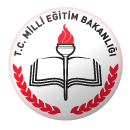                                 FOTOKOPİ MAKİNESİ KULLANMA TALİMATI              Doküman No:İSG.T01                                                                                                                                                                               Yayım Tarihi:04.04.2016                                                                                                                                                                                                                                                                                                                                                                                                                                                   Revizyon Tarihi:27.04.2018                                                                                                                                    Sayfa No:1     1-AMAÇ:1-Fotokopi makinesinde kullanılan kartuş ve durumların maliyetinin yüksek olması sebebiyle gereksiz yere kullanımını engellemek.2-Yanlış kullanımdan dolayı oluşabilecek arızaların önüne geçebilmek,3-Kağıt sarfiyatını en aza indirmek2.KAPSAMBu talimat Demirci İlçe Milli Eğitim Müdürlüğü hizmetindeki  Fotokopi Makinesinin kullanımı kapsar.3.SORUMLULUKLARBu talimatın uygulanmasından Destek Hizmetleri Bürosu yetkili personeli  sorumludur.4-TANIMLAR5-REFERANSLAR6-UYGULAMA1-Müdürlüğümüz dışındaki kişilerin kullanımını engellemek için makineye şifre konulacak.2-Gereksiz kağıtlar kağıt atık kutusuna atılarak geri dönüşümü sağlanacak.3-Yanlış kullanımdan dolayı oluşabilecek arızaların önüne geçebilmek için fotokopi çekerken;4-Sabah ilk kullanan personelce açılış düğmesine basılarak açılacak,5-Oluşturulan şifre girilecek.6-Çekilecek fotokopi kağıdının üzerinde ataç  ya da zımba vb .varsa çıkarılacak,7-Çekilecek fotokopi adedi girilecek,8-Fotokopi çekilecek kağıt kapak üstündeki yere yada kapak açılarak düzgün şekilde yerleştirilip başlat düğmesine basılacak,9-Fotokopi makinesinde meydana gelecek kağıt sıkışması v.b. küçük çaplı arızalarda kurcalamadan bu konuda daha uzman olan kişilere başvurulacak,10-Meydana gelen arızanın büyük çaplı olması ile dramların bitmesi halinde ise Destek Hizmetleri Bürosu Yetkili Personelinin haberdar edilmesi sağlanacak,11-Kaset 1 ve Kaset 2 bölmelerine A4 ebatında ve 90 gr dışında kağıt konulmayacak ve herhangi bir kağıt türü tanıtılmayacak,12-Kaset 3 bölmesine A3 kağıt dışında herhangi bir kağıt konulmayacak,A3kalın kağıda çıktı alınmak isteniyorsa kağıt türü kasete tanıtılacak ,iş bitiminde eski haline getirilecek,13-Kaset 4 bölmesi özel kağıtlar ayarlı olup farklı bir kağıda çıktı alınmak istenildiğinde kağıt türü (A4 Palak,A4 200gr Mat Kuşe vb.)kasete tanıtıldıktan sonra çıktı alınacak,14-Kaset bölmelerinin sert kapatılmamasına dikkat edilecek.HAZIRLAYAN                                                                                                                          ONAYLAYAN